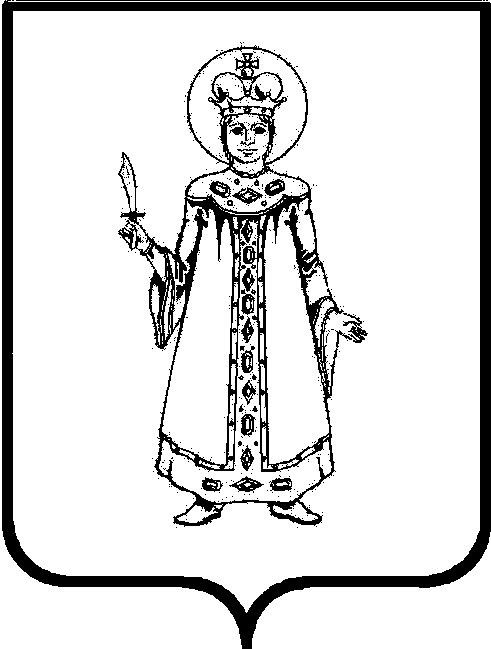 О предоставлении Петрушанскому И.В. и Кочукову О.В. разрешения на отклонение от предельных параметров разрешенного строительства объекта капитального строительстваВ соответствии с Федеральным законом от 06.10.2003 №131-ФЗ «Об общих принципах организации местного самоуправления в Российской Федерации», Градостроительным кодексом Российской Федерации, Уставом Угличского муниципального района Ярославской области, Правилами землепользования и застройки городского поселения Углич Угличского муниципального района, утвержденными решением Думы Угличского муниципального района Ярославской области от 31.05.2018 №295, решением Думы Угличского муниципального района Ярославской области от 20.12.2018 №392 «Об утверждении Соглашения о передаче осуществления полномочий по решению вопроса местного значения городского поселения Углич», на основании заявления Петрушанского И.В. и Кочукова О.В. от 27.11.2018 Администрация Угличского муниципального районаПОСТАНОВЛЯЕТ:1.	Предоставить Петрушанскому И.В. и Кочукову О.В. разрешение на отклонение от предельных параметров разрешенного строительства объекта капитального строительства, на земельном участке с кадастровым номером 76:22:010109:22, находящемся по адресу: Ярославская область, г. Углич, ул. 9 Января, д. 7/20 – «Отклонение от предельного параметра разрешенного строительства – максимальный процент застройки 50%».2.	Опубликовать настоящее постановление в «Угличской газете» и разместить на официальном сайте Угличского муниципального района.3.	Настоящее постановление вступает в силу после его официального опубликования.Глава района							                   А.Г. Курицин